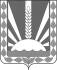 Собрание  представителей сельского поселения Артюшкиномуниципального района Шенталинский Самарской  области ___________________________________________село Артюшкино,   ул. Советская, 61тел. (8-84652)47-5-10e-mail: artyushkino@shentala.su   http://www artyushkino.shentala.suРЕШЕНИЕ № 155от 23 августа   2019 года    Об утверждении Положения о старосте сельского населенного пунктана территории сельского поселения Артюшкино муниципального района Шенталинский Самарской области В соответствии со статьей 27.1 Федерального закона от 06.10.2003 
№ 131-ФЗ «Об общих принципах организации местного самоуправления в Российской Федерации», Законом Самарской области от 04.04.2019 № 33-ГД «О регулировании отдельных вопросов деятельности старост сельских населенных пунктов в Самарской области», руководствуясь статьей 25.1 Устава сельского поселения Артюшкино муниципального района Шенталинский Самарской области, Собрание представителей сельского поселения Артюшкино муниципального района  Шенталинский  Самарской области РЕШИЛО:1.     Утвердить 	прилагаемое Положение о старосте сельского населенного пункта на территории сельского поселения Артюшкино муниципального района Шенталинский Самарской области. 				2.	Опубликовать (обнародовать) настоящее решение в газете "Вестник поселения Артюшкино" и разместить на официальном сайте сельского поселения Артюшкино в информационно-телекоммуникационной сети «Интернет» по веб-адресу: http://artyushkino.shentala.su.3.	Настоящее решение вступает в силу со дня его официального опубликования.Председатель Собрания представителейсельского поселения Артюшкиномуниципального района Шенталинский Самарской области                                                                         О.Г. ГригорьевГлава сельского поселения Артюшкиномуниципального района Шенталинский Самарской области                                                                          Л.И. ПанинаПриложение к решению Собрания представителей сельского поселения Артюшкино муниципального района Шенталинский Самарской области  от  23.08.2019г.  № 155Положение о старосте сельского населенного пунктана территории  сельского поселения Артюшкино муниципального района Шенталинский Самарской области 1. Настоящее Положение определяет полномочия, права, гарантии деятельности и иные вопросы статуса старосты сельского населенного пункта на территории сельского поселения Артюшкино муниципального района Шенталинский Самарской области  (далее – староста). 		2. Староста назначается Собранием представителей сельского поселения Артюшкино по представлению схода граждан соответствующего сельского населенного пункта из числа лиц, проживающих на территории данного сельского населенного пункта и обладающих активным избирательным правом.Старостой не может быть назначено лицо:1) замещающее государственную должность, должность государственной гражданской службы, муниципальную должность или должность муниципальной службы;2) признанное судом недееспособным или ограниченно дееспособным;3) имеющее непогашенную или неснятую судимость.3. Срок полномочий старосты составляет 5 лет.4. Полномочия старосты прекращаются досрочно по решению Собрания представителей сельского поселения Артюшкино по представлению схода граждан соответствующего сельского населенного пункта, а также в случаях, установленных пунктами 1 – 7 части 10 статьи 40 Федерального закона от 06.10.2003 № 131-ФЗ «Об общих принципах организации местного самоуправления в Российской Федерации».5. Староста для решения возложенных на него задач:1) взаимодействует с органами местного самоуправления сельского поселения Артюшкино  (далее – органы местного самоуправления), муниципальными предприятиями и учреждениями и иными организациями по вопросам решения вопросов местного значения в сельском населенном пункте;2) имеет право участвовать в работе органов местного самоуправления в соответствии с их регламентом с правом совещательного голоса, в том числе принимать непосредственное участие в рассмотрении поставленных старостой вопросов, а также имеет право вносить на рассмотрение органов местного самоуправления и их должностных лиц предложения и документы в соответствии с Федеральным законом от 02.05.2006 № 59-ФЗ «О порядке рассмотрения обращений граждан Российской Федерации»; 3) взаимодействует с населением, в том числе посредством участия в сходах, собраниях, конференциях граждан, направляет по результатам таких мероприятий обращения и предложения, в том числе оформленные в виде проектов муниципальных правовых актов, подлежащие обязательному рассмотрению органами местного самоуправления;4) информирует жителей сельского населенного пункта по вопросам организации и осуществления местного самоуправления, а также содействует в доведении до их сведения иной информации, полученной от органов местного самоуправления;5) содействует органам местного самоуправления в организации и проведении публичных слушаний и общественных обсуждений, обнародовании их результатов в сельском населенном пункте, а также имеет право вносить предложения и замечания по вопросам (проектам муниципальных правовых актов), вынесенным на соответствующие публичные слушания и общественные обсуждения;6) ежегодно до 1 марта представляет Собранию представителей сельского поселения Артюшкино отчет о результатах своей деятельности в предыдущем году.6. О дне рассмотрения поставленных перед органом местного самоуправления (его должностным лицом) вопросов староста должен быть извещен соответствующим органом местного самоуправления (должностным лицом) не позднее чем за три дня до их рассмотрения.7. Полномочия старосты подтверждаются выпиской из решения Собрание представителей сельского поселения Артюшкино о его назначении.8. Материально-техническое и организационное обеспечение деятельности старосты осуществляется Администрацией сельского поселения Артюшкино.